集泰股份2019年秋季校园招聘简章一、关于集泰广州集泰化工股份有限公司（证券简称“集泰股份”，证券代码：002909）成立于2006年（其控股公司安泰化学成立于1989年），是一家以生产密封胶和涂料为主的国家高新技术企业，产品广泛应用于建筑工程、家庭装修、集装箱制造、钢结构制造、石化装备、船舶游艇等领域，为城市建设和工程建筑提供一站式系统化解决方案，引领行业健康发展。公司经营管理团队在密封胶及涂料领域深耕30年，在多年的行业实践中积淀了丰富的产业经验和厚实的经营基础，培养了一支诚信、勤奋进取的人才队伍。二、关于建筑胶团队集泰化工旗下拥有业内知名的两大品牌“安泰”和“集泰”。安泰建筑胶先后在广州、北京、上海、深圳、杭州、成都等全国大中城市建立40余个销售服务网点，将专业服务延伸到了客户使用的第一线。三、招聘岗位四、薪资待遇1、薪酬：实行年薪制，每年年底统一进行调薪；a.入职当年本科学历薪酬6.5-10万/年起；b. 入职当年硕士学历薪酬10-15万/年起；2、优厚福利：带薪年假+年度体检+年度旅游+通讯补贴+交通补贴+探亲补助等；3、培训体系：采用三级培训体系，新员工入职培训+岗位技能培训+特色培训；4、员工关怀：图书角、休闲吧台、健身房和母婴室等； 5、保险：缴纳五险一金；6、假期：除法定假期外，员工按照公司规定享有带薪假期；五、企业文化1、师徒制“传帮带”文化，职场之路步步高升2、理念创新、快乐工作幸福生活3、30年不打卡，以人为本弹性上班六、应聘方式1、简历投递邮箱：zhaopin@jointas.com简历命名格式：应聘岗位+学校+姓名+工作地区2、关注“集泰招聘”公众号和投递简历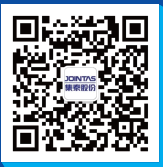 七、联系方式赵经理  13533798364       覃小姐  13926450925         黄小姐  15920416880公司地址：广州黄埔区科学城南翔一路62号C座公司官网：www.jointas.com      固定电话：020—85576000岗位岗位要求专业学历人数工作地点营销精英负责公司产品营销、客户开发及维护、为客户提供系统解决方案2、热爱营销工作，有激情，对销售工作有浓厚的兴趣；不限本科及以上76北京、广州、上海、深圳、重庆、成都、杭州、武汉、廊坊、佛山、惠州、江门、郑州、长沙、湛江、合肥、福州、西安、南京、南宁、太原、无锡、青岛、烟台、厦门、南昌、徐州、海口、昆明、大连、沈阳、石家庄质检工程师负责化工类原料、产成品检测；相关技术/研发课题的研究和协助；可往技术服务、质量体系、技术和研发方向发展；实验动手能力强，熟练使用相关办公软件；3、严谨、实干、有责任感和原则性。化工相关专业优先本科及以上8广州（从化）研发工程师1、负责有机硅密封胶/水性涂料的研发；2、熟悉胶黏剂、涂料，有产学研合作经验者优先；3、正直诚实，工作态度积极，责任感强。4、 要求本科为一本或重点大学有机化学及高分子化学相关专业毕业，硕士期间有合成，树脂，涂料和密封胶相关论文和经历者优先高分子或有机化学专业硕士或博士2广州会计全日制财经院校毕业；取得初级及以上会计专业职称或取得CPA（注册会计师）全科合格证书；专业成绩突出，具有良好的理论基础；诚信、勤奋，具有一定的抗压能力；团队意识强，具有良好的表达与沟通能力。会计学专 业本科及以上3广州人力资源专员负责人力资源招聘、培训、员工关系等内容较强的语言表达能力形象好，气质佳、亲和力强学习成绩优异，有取得人力资源证书者优先或者学生会相关工作经验优先人力资源专业本科及以上2广州